Employment Profile.Name of applicant: _______Alexander Antibody_____________________________________Our name for the applicant (i.e. skin, histamine, etc):  ______Antibody_______________Job Title: _____Arresting Officer___________Image of applicant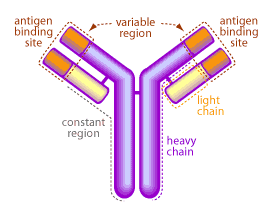 Job Description:Mr Antibody is also known as a ‘receptor’.  He helps a B cell recognize an intruder in the body.  He is highly trained to recognize specific criminals (pathogens).  Mr Antibody will stick to this intruder and will hold it ‘under arrest’.  This happens so that the intruder cannot move or multiply to make more intruders (pathogens), and allows his colleagues (Killer T-Cells) to come and finish the job.Employment Profile.Name of applicant: ____________________________________________Our name for the applicant (i.e. skin, histamine, etc):  _____________________________________Job Title: __________________________________________________Image of applicantJob Description: